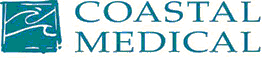 Coastal Medical Position DescriptionCompany:		Coastal Medical, Inc.Title:			Medical AssistantReports To:		Practice ManagerSupervises:		None.  Required to work collaboratively with others.Job Summary:	Assist physicians in providing high-quality patient care, while also exhibiting strong                  customer service skills to our patients and the overall practice.Essential Functions of the Position (Illustrative Examples Included)Assists with direct patient care procedures and related tasks such as: vital signs, obtaining patient histories, verifying medication lists, lab tracking, document management, preparing charts and pre-visit planning Performs routine specialized procedures, such as EKGs, rapid strep, urine dips, spirometry, nebulizer treatments, etc. Administers injections including vaccines and medicationsEducates and advises patients on specified medical issues within established parametersSchedules, coordinates, and tracks STAT patient referrals and pre-authorizationsWorks quality reports to ensure gaps of care are closed and maintain consistent quality scoresMaintains stock levels for medicines and medical supplies as neededMonitors and audits vaccine refrigeration temperature in line with Department of Health RegulationsPractices safety, environmental and/or infection control methodsComplies with OSHA and DOH standardsComplies with federal and local confidentiality laws, including HIPAA, ensuring patient privacyAdheres to Coastal Medical guidelines for protecting patients’ demographic, clinical and financial informationProvides superior customer service and outstanding patient careAttend meetings/workshops as they relate to current position and office workflowsPerforms other miscellaneous job-related duties as assignedEducation and ExperienceHigh School Diploma or equivalentMedical Assistant Certification or equivalent training/experience as acceptable to the Practice ManagerAt least one year of prior MA experienceFamiliarity using an Electronic Medical Record (EMR)Experience planting PPDs and giving injectionsKnowledge, Skills and AbilitiesAbility to maintain quality, safety, and /or infection control standardsAbility to perform standard clinical procedures according to established protocolsAbility to show care and compassion when dealing with patientsKnowledge of inventory management practicesAbility to work as part of a teamProfessional appearance and demeanorAbility to use technologyAbility to escalate issues to physicians/management when appropriatePhysical Effort and DexteritySit and stand for prolonged periods of timeWork and move among all departments of Coastal Medical groupExcellent hand/eye coordinationLift up to [15] poundsManual dexterity to operate a personal computer or laptop as well as standard office machines and equipment as it pertains to one’s positionVisual Acuity, Hearing and SpeakingCapability to transfer information from original source to paper, computer, telephone and in person*This position description does not list all duties of the position. The employee may be asked by his or her supervisor, manager, or director to perform other duties. The employee will be evaluated in part based on the performance of the tasks contained herein.  SignaturesManager: __________________________________________     Date:  __________________Human Resources: ___________________________________     Date: __________________ Employee signature below constitutes employee's understanding of the requirements, essential functions and duties of the position. Employee Name: _____________________________________________    (Please Print)Employee Signature: __________________________________________   Date: __________________August 2019